ПРИЛОЖЕНИЕ 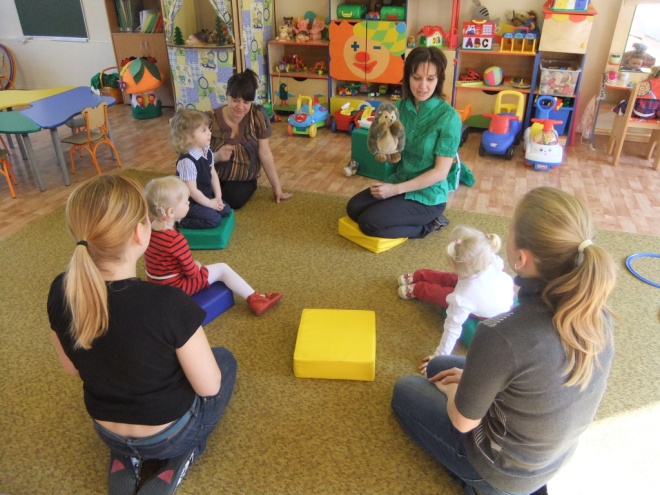 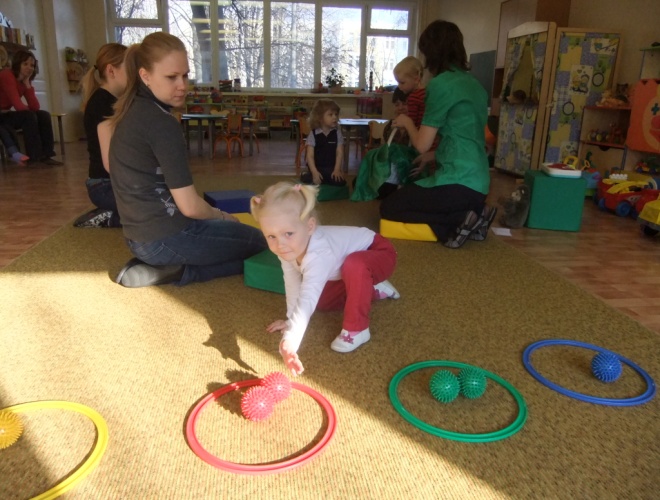 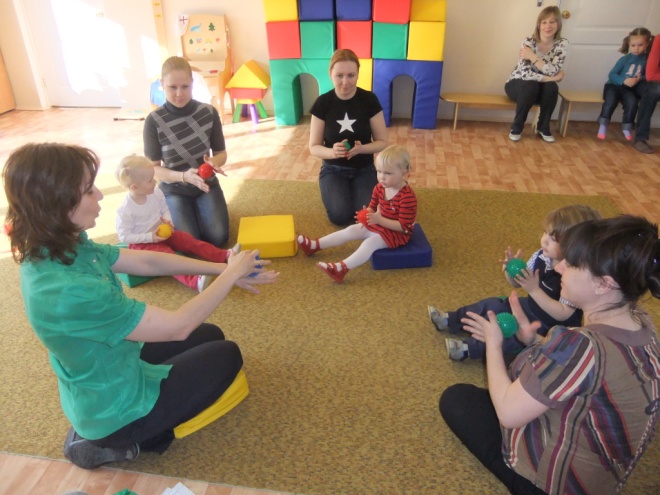 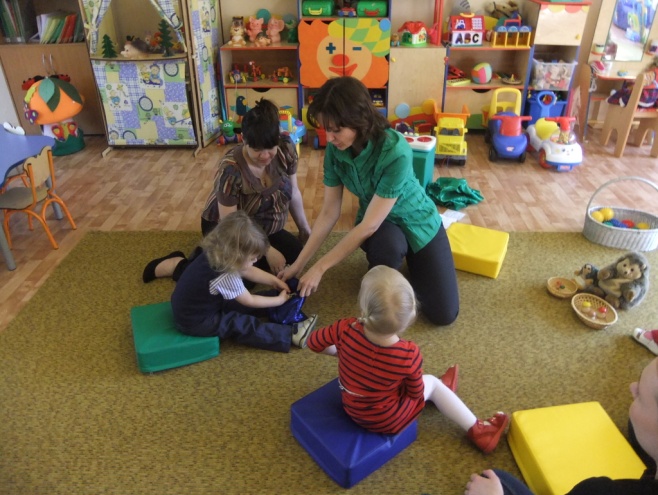 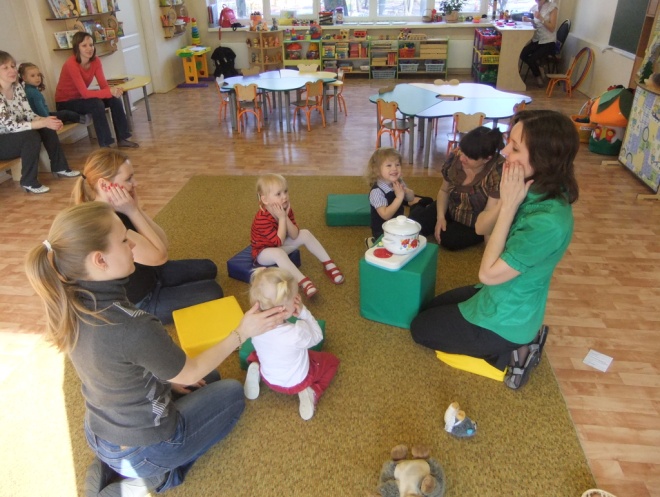 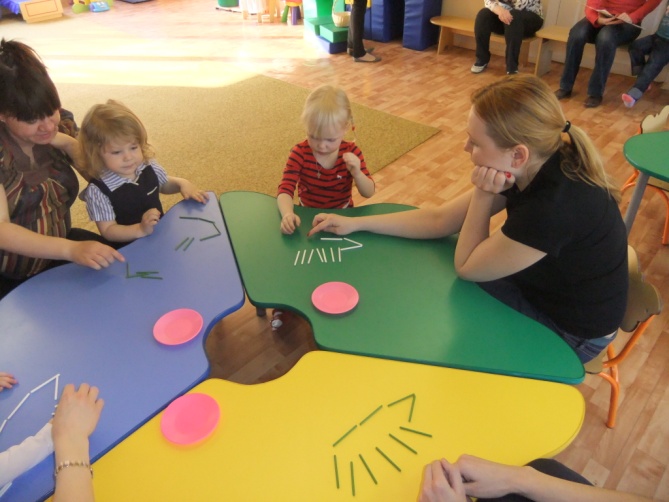 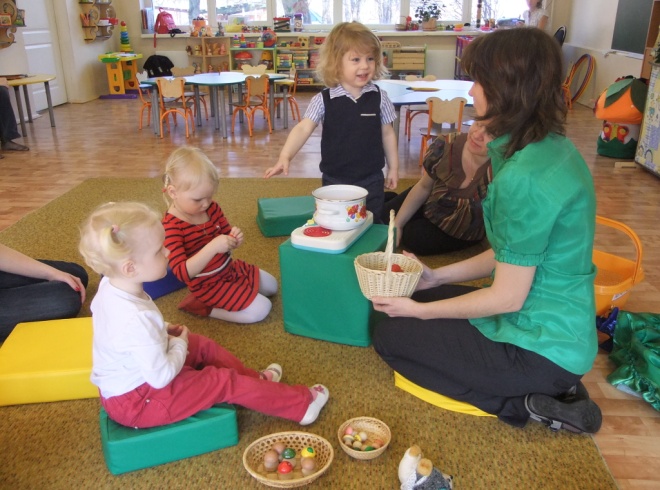 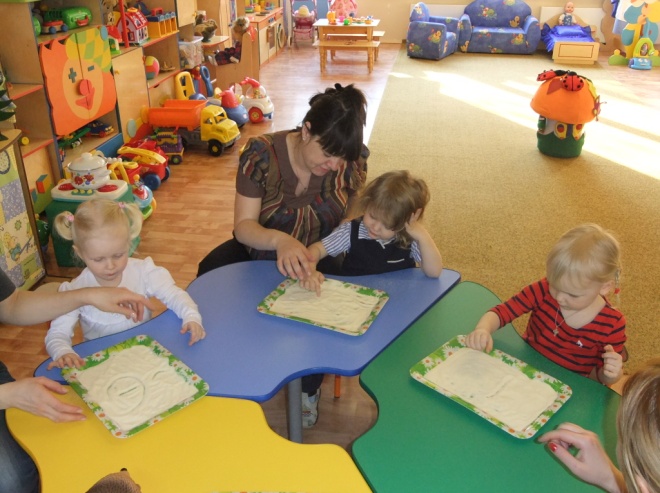 